Junior School Parents and Citizens’ Group (JS P&C)Information
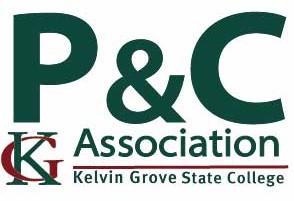 Junior School Parents and Citizens’ group (JS P&C)is a sub-committee of the 
Kelvin Grove State College Parents and Citizens’ association (P&C)The junior school P&C is made up of any parents who wish to be involved in the school. As a group we raise funds for the school, arrange social events for the school community and assist with school activities when required.Money raised by the group each year contributes to sustaining the music and art programs provided to all children at the school as well as other projects as needed, for example we contributed funds to air condition classrooms, the new sandpit by the school hall, new water bubblers and provide funds each year for year 5 graduation. Everyone is welcome to be involved!We send out upcoming event flyers, JS P&C meetings, and requests for volunteers in the junior school newsletter. You can contact us directly at - kgscjpag@gmail.comJunior School Parents and Citizens’ (JS P&C) Services and ActivitiesJunior School P&C MeetingsFrom the start of 2023 the Junior School P&C will meet at 6.30pm on Mondays of weeks 2 & 7 of each term. Meetings are held in the junior school library and are attended by the principal. Everyone is welcome. Any questions please email kgscjpag@gmail.com.Pick-up zone operates on L’Estrange Tce from 3pm each afternoon. Volunteers and a staff member are rostered on each afternoon to assist children to their cars safely. Volunteers are always needed. Time commitment is 30minutes, 2-3 times per term. For information and/or to volunteer please contact: Co-ordinator at kgpickup@hotmail.comSchool Disco or Movie NightParent volunteers organise a school disco or movie night each year in Term 3 or 4. This is a fun event for children and their parents. Volunteers are needed to help organise these events and for assisting on the night. Contact us on kgscjpag@gmail.com if you are interested.Festival of ArtsThe Festival of Arts is an afternoon/evening of art and music-based activities with lots of fun to showcase the student’s artwork, talents and skills. The Junior School P&C assist school staff in running this event. It’s a great school community fun night to volunteer.Library NightEach year the Parents Group hosts an evening in the library with live music for parents to enjoy getting together while supporting the school library. Books are available for purchase either for personal use or for donating to the school library.Opportunities to VolunteerIf you are interested in being involved, there are many ways you can help. All JS P&C activities require volunteers to operate. You can do a little or a lot! Volunteers are required for:Pick –Up Zone – 30mins 2-3 times per term to help children safely at the pickup zone.Junior School Tuckshop – a morning every week, fortnight or month to assist the tuckshop convenor prepare and serve food to children at the tuckshop.Other Parents Group activities such as the disco, art show, library night, trivia night require volunteers to help organise and help during the events. If you are interested in being involved, register your email at kgscjpag@gmail.com to let us know what you would like to be involved in and/or watch for the emails asking for volunteers or notices in the junior school weekly newsletter.KGSC P&C ASSOCIATION SERVICESThe following services are operated and managed by the whole school KGSC P&C for the benefit of all students and families. Information related to these services, other P&C activities and P&C membership forms (its free to join) are available at www.kgscpac.org. KGSC P&C meetings are held on weeks 3 & 8 of each term, usually at 7pm (check kgscpac.org in case the time has been moved), in the Senior School Sub Shop conference room (enter via Gate 3 on L’Estrange Tce). Everyone is welcome. Outside School Hours Care (OSHC) Located at the Junior School Hall. For more information and enrolment forms go to www.kgscpac.org and click on ‘OSHC’ under the BUSINESSES tab.Junior School TuckshopOpen Monday to Friday during term for first and second breaks. Orders can be made at the tuckshop before 9am or online via the Qkr! app by the cut off time of 8.30am. Menu, ordering instructions and more information available at www.kgscpac.org click on ‘junior tuckshop menu’.  Volunteers are always welcome – contact Dorisca. SUB (Stationery, Uniform, Books) ShopThe SUB Shop sells all junior school uniform supplies. Opening hours are Mon, Wed, Fri 8am-1.50pm, Tues and Thurs 8am-11am. You can visit the shop at the senior school or place orders via Qkr! app (order will be delivered to the child’s classroom) or phone or email orders. Cash, cheque and EFTPOS payments available. More information and online orders available at www.kgscpac.org and click on ‘SUB shop’.The Music Supporter Group (MSG) is made up of parents who wish to support the development of their children through music and instrumental music studies. The MSG assists the instrumental music department, by catering for events and raising money to purchase musical equipment. VOLUNTEER!There are many ways you can help. Some are one-off events, some are weekly activities, or you might prefer a monthly rotation at one of the tuckshops!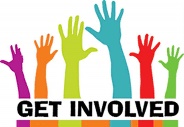 Here are some of the ways you could make a difference in your school community:No matter what your skills and abilities are there are opportunities for everyone!Interested? Email : kgscjpag@gmail.com
Or visit our KGSC P&C Association website at kgscpac.org.JS P&C PresidentBec Foleykgscjpagpresident@gmail.comJS P&C Secretary (s)David Harreveld &Milena Babenkokgscjpag@gmail.comJS P&C Treasurer Amy Giblin kgscjpag@gmail.comPick Up Zone CoordinatorAmy Giblinkgpickup@hotmail.comSchool Pick-up Zone Kelvin Grove State College PARENTS AND CITIZENS’ ASSOCIATION (P&C)Kelvin Grove State College PARENTS AND CITIZENS’ ASSOCIATION (P&C)Kelvin Grove State College PARENTS AND CITIZENS’ ASSOCIATION (P&C)Kelvin Grove State College PARENTS AND CITIZENS’ ASSOCIATION (P&C)Websitewww.kgscpac.orgPresidentMichelle Kingkgscpcpresident@gmail.comTreasurerBec Foleykgscpctreasurer@gmail.comSecretaryCecilia Chong Wahkgscpcsecretary@gmail.comP&C DirectorAmy Giblinkgscpcdirector@gmail.comP & C Business Operations Manager Kim Lovatkgscpandc@gmail.comOSHC Co-ordinator  Allie WrightPhone3552 7419Emailkgoshc@bigpond.comOperating HoursSchool Days: 7am-8:45am and 3pm-6pm School Holidays and Pupil Free Days: 7am-6pmTuckshop Convenor: Dorisca SignorettoPhone3552 7469Emailkgscjuniortuckshop@gmail.comManager Teharna JeffreyPh: 3552 7349Emailsubshop@kelvingrovesc.eq.edu.auMusic Supporters Group KGSC P&CCommittee MemberAbout an hour a weekKGSC P&CGeneral MemberAbout an hour a monthTuckshop VolunteerJunior or Senior SchoolAny day up to 3 hours(as often as you like)Social/Fundraising EventsVarious events held throughout the school yearMusic Supporters Group (MSG)Music performance fundraising events held throughout the yearJunior School P&C Committee Member1-2 hours a monthPickup Zone MonitorJunior School30 mins directly after school (rostered)